Publicado en  el 09/04/2014 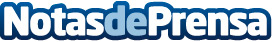 Women’secret estrena concepto de tienda en su “Flagship” de Serrano Women’secret idea un novedoso espacio donde refleja todos sus valores de marca dinámica, innovadora y femenina a lo largo de los 370 m2 que ocupa el establecimiento.Datos de contacto:CortefielNota de prensa publicada en: https://www.notasdeprensa.es/women-secret-estrena-concepto-de-tienda-en-su_1 Categorias: Moda http://www.notasdeprensa.es